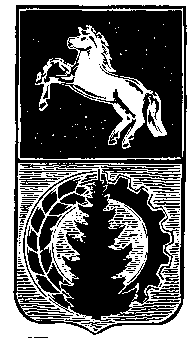 АДМИНИСТРАЦИЯ  АСИНОВСКОГО  РАЙОНАПОСТАНОВЛЕНИЕ25.11.2016                                                                                                                             № 1728г. АсиноОб утверждении порядка осуществления муниципального  контроля за обеспечением сохранности автомобильных дорог общего пользования местного значения вне границ населенных пунктов в границах муниципального образования «Асиновский район»    В целях обеспечения осуществления муниципального контроля за обеспечением сохранности автомобильных дорог общего пользования местного значения вне границ населенных пунктов в границах муниципального образования «Асиновский район», в соответствии с Федеральным законом от 8 ноября 2007 года № 257-ФЗ «Об автомобильных дорогах и о дорожной деятельности в Российской Федерации и о внесении изменений в отдельные законодательные акты Российской Федерации», Федеральным законом от 6 октября 2003 года № 131-ФЗ «Об общих принципах организации местного самоуправления в Российской Федерации», Федеральным законом от 26 декабря 2008 года № 294-ФЗ «О защите прав юридических лиц и индивидуальных предпринимателей при осуществлении государственного контроля (надзора) и муниципального контроля»      ПОСТАНОВЛЯЮ:       1.	Утвердить Порядок осуществления муниципального  контроля за обеспечением сохранности автомобильных дорог общего пользования местного значения вне границ населенных пунктов в границах муниципального образования «Асиновский район» согласно приложению.         2.	Настоящее постановление вступает в силу с даты его официального опубликования в средствах массовой информации и подлежит размещению на официальном сайте муниципального образования «Асиновский район» в информационно-телекоммуникационной сети «Интернет».        3.	Контроль за исполнением данного постановления возложить на Первого заместителя Главы администрации Асиновского района по обеспечению жизнедеятельности и безопасности.Глава Асиновского района                                                                                      А.Е. ХаныговПриложение к постановлениюадминистрации Асиновского района25.11.2016 № 1728Порядокосуществления муниципального  контроля за обеспечением сохранности автомобильных дорог общего пользования местного значения вне границ населенных пунктов в границах муниципального образования «Асиновский район»1. Общие положения1.1. Порядок осуществления муниципального контроля за обеспечением сохранности автомобильных дорог общего пользования местного значения вне границ населенных пунктов в границах муниципального образования «Асиновский район» (далее - Порядок) разработан в соответствии с Конституцией Российской Федерации, Федеральным законом от 6 октября 2003 года № 131-ФЗ «Об общих принципах организации местного самоуправления в Российской Федерации», Федеральным законом от 8 ноября 2007 года № 257-ФЗ «Об автомобильных дорогах и о дорожной деятельности в Российской Федерации и о внесении изменений в отдельные законодательные акты Российской Федерации», Федеральным законом от 26 декабря 2008 года № 294-ФЗ «О защите прав юридических лиц и индивидуальных предпринимателей при осуществлении государственного контроля (надзора) и муниципального контроля», Уставом муниципального образования «Асиновский район».        1.2. Порядок устанавливает правила организации и осуществления муниципального контроля за обеспечением сохранности автомобильных дорог общего пользования местного значения вне границ населенных пунктов в границах муниципального образования «Асиновский район» (далее - муниципальный контроль), а также определяет обязанности и ответственность должностных лиц администрации Асиновского района, осуществляющих муниципальный контроль, формы осуществления муниципального контроля. 2. Предмет и основные задачи муниципального  контроля         2.1. Предметом муниципального контроля является соблюдение юридическими лицами, индивидуальными предпринимателями установленных требований по обеспечению сохранности автомобильных дорог местного значения.        2.2. Основными задачами муниципального контроля являются:а) проверка соблюдения пользователями автомобильных дорог, юридическими лицами и индивидуальными предпринимателями в процессе осуществления их деятельности требований, установленных законодательством Российской Федерации, в области осуществления дорожной деятельности и использования автомобильных дорог;б) проверка соблюдения технических регламентов и условий по размещению объектов, предназначенных   для  осуществления   дорожной   деятельности,    объектов   дорожного сервиса, рекламных конструкций и других объектов в полосе отвода и придорожной полосе автомобильных дорог;в) контроль за транспортно-эксплуатационным состоянием автомобильных дорог.3. Органы муниципального контроля         3.1. Муниципальный контроль за обеспечением сохранности автомобильных дорог местного значения осуществляет администрация Асиновского района (далее – Администрация).           3.2. Функциональные обязанности должностных лиц Администрации по осуществлению муниципального  контроля за обеспечением сохранности автомобильных дорог местного значения устанавливаются их должностными  инструкциями.        3.3. Финансирование деятельности по осуществлению муниципального контроля за обеспечением сохранности автомобильных дорог местного значения и его материально-техническое обеспечение осуществляется за счёт средств местного бюджета.        3.4. Препятствование осуществлению полномочий должностных лиц Администрации при проведении ими муниципального контроля влечет установленную федеральным законодательством ответственность.4. Формы осуществления муниципального контроля        4.1. Формами муниципального контроля являются плановые и внеплановые проверки.Проверки юридических лиц и индивидуальных предпринимателей осуществляются в порядке, определенном Федеральным законом от 26 декабря 2008 года № 294-ФЗ «О защите прав юридических лиц и индивидуальных предпринимателей при осуществлении государственного контроля (надзора) и муниципального контроля».       4.2. Плановые проверки юридических лиц, индивидуальных предпринимателей проводятся на основании ежегодных планов, разрабатываемых Администрацией в соответствии с Правилами подготовки органами государственного контроля (надзора) и органами муниципального контроля ежегодных планов проведения плановых проверок юридических лиц и индивидуальных предпринимателей, утвержденными Постановлением Правительства Российской Федерации от 30 июня 2010 года № 489.        4.3. В срок до 1 сентября года, предшествующего году проведения плановых проверок, Администрация направляет проект ежегодного плана проведения плановых проверок в Асиновскую городскую прокуратуру.         В последующем Администрация  рассматривает предложения Асиновской городской прокуратуры и по итогам рассмотрения направляет в Асиновскую городскую прокуратуру в срок до 1 ноября года, предшествующего году проведения плановых проверок, утвержденный ежегодный план проведения плановых проверок.     4.4. Утвержденный  Администрацией ежегодный план проведения плановых проверок юридических лиц и индивидуальных предпринимателей доводится до сведения заинтересованных лиц посредством его размещения на официальном сайте администрации в информационно-коммуникационной сети Интернет и (или) размещения в средствах массовой информации, осуществляющих официальное опубликование муниципальных правовых актов.      4.5. Основаниями для проведения внеплановой проверки в отношении юридического лица или индивидуального предпринимателя являются положения установленные статьей 10 Федеральным законом от 26 декабря 2008 года № 294-ФЗ «О защите прав юридических лиц и индивидуальных предпринимателей при осуществлении государственного контроля (надзора) и муниципального контроля».Проведение Администрацией внеплановых выездных проверок  осуществляется по согласованию с Асиновской городской прокуратурой.      4.6. Проверки проводятся должностным лицом или должностными лицами Администрации в форме документарной проверки и (или) выездной проверки на основании распоряжения администрации Асиновского района.Проверка может проводиться только должностным лицом или должностными лицами, которые определены в указанном распоряжении.       4.7.  По результатам проверки должностными лицами Администрации, проводящими проверку, составляется акт проверки в двух экземплярах по типовой форме, утвержденной приказом Минэкономразвития России от 30 апреля 2009 года № 141.       К акту проверки прилагаются (при наличии) протоколы или заключения проведенных исследований, испытаний и экспертиз, объяснения работников проверяемого лица, на которых возлагается ответственность за допущенные нарушение, предписания и иные связанные с результатами проверки документы или их копии.       4.8. В случае выявления при проведении проверки нарушений юридическим лицом, индивидуальным предпринимателем, физическим лицом требований федеральных законов, законов Томской области и муниципальных правовых актов по вопросам обеспечения сохранности автомобильных дорог местного значения должностные лица Администрации, проводившие проверку, в пределах полномочий, предусмотренных муниципальными правовыми актами Администрации, обязаны:       1) выдать предписание юридическому лицу, индивидуальному предпринимателю, физическому лицу об устранении выявленных нарушений с указанием сроков их устранения;       2) принять меры по контролю за устранением выявленных нарушений.      4.9. В случае выявления в ходе проверки нарушений, за которые установлена административная или уголовная ответственность, копия акта проверки направляется в орган государственной власти, к компетенции которого отнесено составление протокола по делу об административном правонарушении или возбуждение уголовного дела. 5. Организация учета муниципального дорожного контроля       5.1.  Все проверки Администрации в сфере муниципального контроля фиксируются в журнале учета проверок, в котором указываются:        а)  основание проведения проверки;        б)  дата проведения проверки;        в)  объект проверки (адресные ориентиры проверяемого участка, его площадь);       г)  наименование проверяемого юридического лица либо фамилия, имя, отчество индивидуального предпринимателя, гражданина;        д)  дата и номер акта проверки;        е)  должность, фамилия и инициалы лица, проводившего проверку;             ж)  меры, принятые по устранению нарушений (дата и номер предписания об устранении правонарушений с указанием срока его исполнения, сведения о направлении материалов по подведомственности и т.п.);        з)  отметка об устранении нарушений законодательства об автомобильных дорогах и  дорожной деятельности.        7. Ответственность должностных лиц, осуществляющих муниципальный контроль         7.1. Должностные лица, осуществляющие муниципальный контроль в случае ненадлежащего исполнения функций, служебных обязанностей, совершения противоправных действий (бездействия) при проведении проверки несут ответственность в соответствии с законодательством Российской Федерации.        7.2. Действия (бездействие) должностных лиц Администрации при осуществлении муниципального контроля могут быть обжалованы в соответствии с законодательством Российской Федерации.